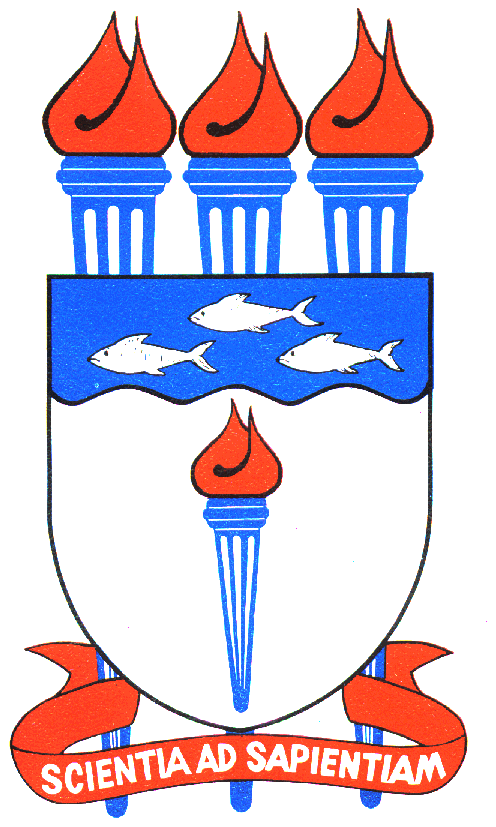 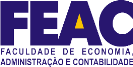 UNIVERSIDADE FEDERAL DE ALAGOASFACULDADE DE ECONOMIA, ADMINISTRAÇAO E CONTABILIDADECurso de AdministraçãoFICHA DE ORIENTAÇÃO DO TRABALHO DE CONCLUSÃO DE CURSO (TCC)Orientador (a):  __________________________________________________________ Aluno (a):  ______________________________________________________________ E-mail ________________________________________ Telefone: _______________________Matrícula ___________________________ Período: ______ Turno: (  ) D   (  ) NTema:  _____________________________________________________________________________________________________________________________________________________________________________________________________________________Assinatura do orientador:Assinatura do aluno:Maceió,  _________ de  ______________________________ de 2021.